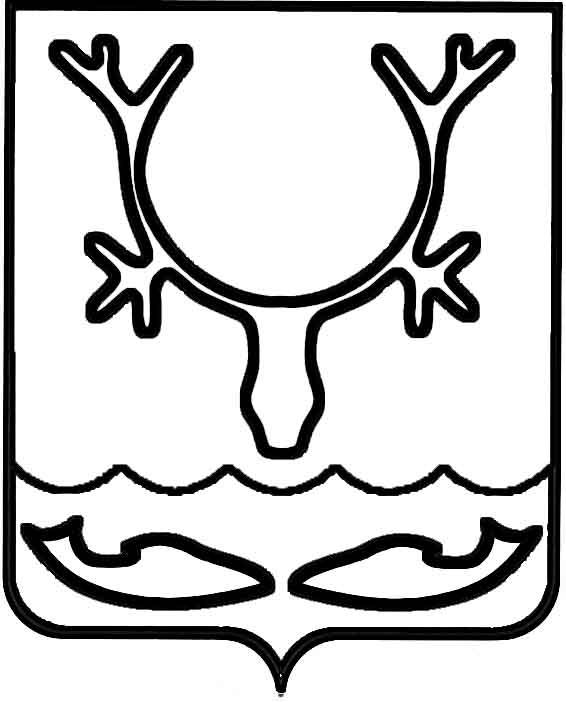 Администрация муниципального образования
"Городской округ "Город Нарьян-Мар"ПОСТАНОВЛЕНИЕО внесении изменения в постановление Администрации муниципального образования "Городской округ "Город Нарьян-Мар"                      от 20.12.2023 № 1751 "О прекращении движения транспортных средств 01.01.2024 на период проведения праздничных мероприятий                  "С Новым годом, Нарьян-Мар!"В целях уточнения мероприятий по перекрытию автомобильных дорог 01.01.2024 Администрация муниципального образования "Городской округ "Город Нарьян-Мар" П О С Т А Н О В Л Я Е Т:Внести изменение в постановление Администрации муниципального образования "Городской округ "Город Нарьян-Мар" от 20.12.2023 № 1751 
"О прекращении движения транспортных средств 01.01.2024 на период проведения праздничных мероприятий "С Новым годом, Нарьян-Мар!", изложив подпункт 1.3 
в следующей редакции: "1.3. на использование беспилотных летательных аппаратов, легкомоторных 
и безмоторных летательных аппаратов на всей территории муниципального образования "Городской округ "Город Нарьян-Мар" без согласования УМВД России по НАО и отдела в НАО РУ ФСБ России по Архангельской области и НАО.".Настоящее постановление вступает в силу со дня его подписания.28.12.2023№1800Глава города Нарьян-Мара О.О. Белак